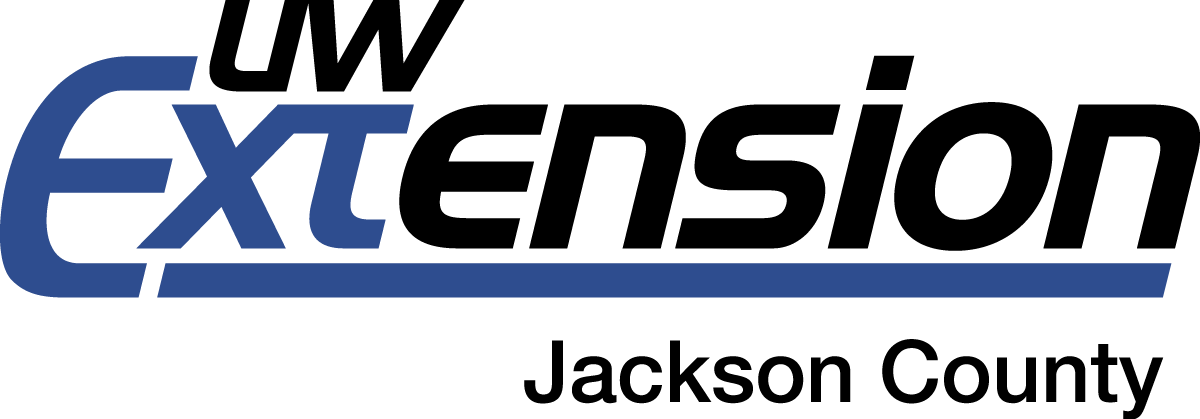 March 6, 2017                                                          Extension Education Committee:            Larry Blaken, W13887 Co. Rd. D, Melrose, WI 54642            Thomas Clark, N3501 Gordon Rd., Melrose, WI 54642                                Max Hart, N4083 McNab Rd., Black River Falls, WI 54615Tom Reid, N3605 W. Kenyon Rd., Black River Falls, WI 54615                         Karen Thayer, W14101 County Road B, Fairchild, WI 54741Dear Committee Members, There will be a meeting of the Jackson County Extension Education Committee on Tuesday, March 14, 2017 beginning at 1 p.m.  (Host-Karen).  The meeting will be held in the Jack Pine Conference Room at the Jackson County Extension Office.     Agenda items include:	     Call to Order     Introduce Jena Hinrichs, Outreach Education Assistant     Review and approval of February 8, 2017 meeting minutes     Set April meeting date   Host-?     Review and approval of bills     Farm to School update     nEXT Generation update             8.        Education Reports             9.        Motion to go into closed session pursuant to the exemption contained in                        s.19.85(1)(c) Wisconsin statutes for the purpose of conducting staff performance                        reviewsMeyer review – March Lobenstein and Wagner reviews to be held April             10.       Adjourn        *EEC agendas, minutes, and education reports are posted on the Jackson County UWEX            website   www.jackson.uwex.edu Respectfully,Luane MeyerFamily Living Agent/Department Headcc:		Ray Ransom	 	Jackson County Chronicle		Banner Journal		Kyle Deno	        Julie Keown-Bomar	Enclosures		lm\\Uwext_server\share1\Administration\EEC\Agenda\2017\.doc